Traité de Singapour sur le droit des marques (STLT)AssembléeHuitième session (4e session ordinaire)Genève, 5 – 14 octobre 2015rapportadopté par l’assembléeL’assemblée avait à examiner les points suivants de l’ordre du jour unifié (document A/55/1) : 1, 2, 3, 4, 5, 6, 10, 11, 26, 31 et 32.Le rapport sur ces points, à l’exception du point 26, figure dans le rapport général (document A/55/13).Le rapport sur le point 26 figure dans le présent document.M. L’uboš Knoth (Slovaquie) a été élu président de l’assemblée.Point 26 de l’ordre du jour unifiéTraité de Singapour sur le droit des marques (STLT)Les délibérations ont eu lieu sur la base du document STLT/A/8/1.Le président a ouvert la réunion et souhaité la bienvenue à toutes les délégations participant à la huitième session de l’Assemblée du Traité de Singapour.  Il a également souhaité la bienvenue à sept nouvelles parties contractantes du Traité de Singapour sur le droit des marques (STLT) (ci-après dénommé “Traité de Singapour”), à savoir le Bélarus, la Belgique, l’Iraq, le Luxembourg, l’Organisation Benelux de la propriété intellectuelle (BOIP), les Pays-Bas et le Tadjikistan, qui avaient déposé leurs instruments de ratification ou d’adhésion respectifs depuis la dernière session de l’assemblée, portant le nombre total de parties contractantes à 38.L’assemblée a pris note du contenu du document intitulé “Assistance pour la mise en œuvre du Traité de Singapour sur le droit des marques” (document STLT/A/8/1).[Fin du document]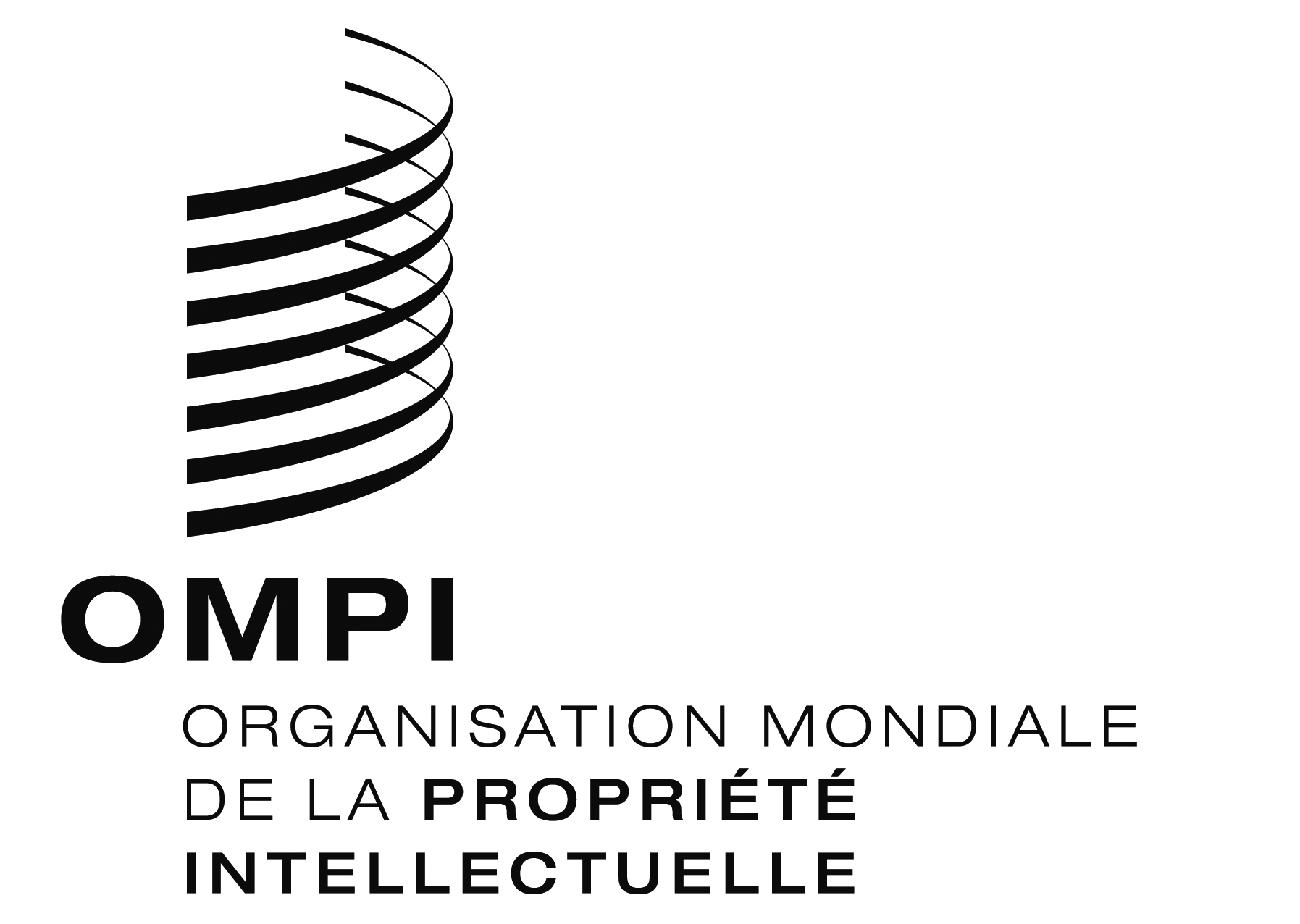 FstlT/a/8/2 stlT/a/8/2 stlT/a/8/2 ORIGINAL : anglaisORIGINAL : anglaisORIGINAL : anglaisDATE : 5 fÉvrier 2016DATE : 5 fÉvrier 2016DATE : 5 fÉvrier 2016